					Modulo di rendicontazione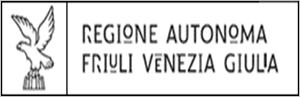 Luogo e data           __________________________________           Firma del legale rappresentanteAllegati alla rendicontazione:bilancio consuntivo approvato del soggetto beneficiario relativo all’annualità cui si riferisce il finanziamento;elenco analitico della documentazione giustificativa della spesa;copia del documento di identità in corso di validità del legale rappresentante che ha sottoscritto in forma autografa la rendicontazione.Alla Regione Autonoma FRIULI VENEZIA GIULIADIREZIONE CENTRALE CULTURA E SPORTSERVIZIO ATTIVITA’ CULTURALIVia Milano, 19 – 34132 TRIESTEPEC cultura@certregione.fvg.it SPAZIO RISERVATO AL PROTOCOLLO(da non utilizzare)Rendicontazione finanziamento annuale per attività di rilevanza regionale alle Associazioni dei profughi Istriani, Fiumani e Dalmati aventi sede nel territorio regionale – Anno 2020Riferimento normativo: legge regionale 11 agosto 2014, n. 16 (Norme regionali in materia di attività culturali), articolo 27 e relativo Regolamento di attuazione approvato con decreto del Presidente della Regione n. 053/2020QUADRO ABeneficiarioBeneficiarioBeneficiarioBeneficiarioBeneficiarioBeneficiarioBeneficiarioBeneficiarioBeneficiarioDenominazioneNatura giuridicaCodice fiscalePartita IVAIndirizzo sede legaleIndirizzo sede legale(Via)(Via)(n.)(n.)(CAP)(CAP)(Comune di)(Comune di)(Provincia di)Indirizzo sede operativa (da compilare se diversa dalla sede legale)Indirizzo sede operativa (da compilare se diversa dalla sede legale)(Via)(Via)(n.)(n.)(CAP)(CAP)(Comune di)(Comune di)(Provincia di)Telefonoe-mailPECSito web/profilo facebook/altra modalità on line di pubblicazione dei contributi ricevuti ai sensi della legge 4 agosto 2017 n. 124 art. 1, commi da 125 a 127QUADRO BLegale rappresentante del BeneficiarioLegale rappresentante del BeneficiarioLegale rappresentante del BeneficiarioLegale rappresentante del BeneficiarioLegale rappresentante del BeneficiarioLegale rappresentante del BeneficiarioLegale rappresentante del BeneficiarioLegale rappresentante del BeneficiarioLegale rappresentante del BeneficiarioNome e CognomeCodice fiscaleNato/a aIn data Telefono e/o cellularee-mailPECReferente per le attività svolteReferente per le attività svolteReferente per le attività svolteReferente per le attività svolteReferente per le attività svolteReferente per le attività svolteReferente per le attività svolteReferente per le attività svolteReferente per le attività svolteReferente per le attività svoltereferente per le attività/persona di contattoreferente per le attività/persona di contattoreferente per le attività/persona di contattoreferente per le attività/persona di contatto(Nome e Cognome)(Nome e Cognome)(telefono)(telefono)(cellulare)(cellulare)(e-mail)(e-mail)QUADRO CRELAZIONE RIEPILOGATIVA DELLE ATTIVITA’ realizzate nell’annualità cui si riferisce il finanziamento da cui emerga il perseguimento delle finalità di pubblico interesse [art. 18, co. 4, lett. b) Regolamento] e che consenta il riscontro degli indicatori di dimensione qualitativa e quantitativa di cui agli allegati A e B del RegolamentoQUADRO DDichiarazioniSezione D1 Dichiarazioni sostitutive di certificazione e di atto di notorietà ai sensi degli articoli 46 e 47 del DPR 445/2000Sezione D1 Dichiarazioni sostitutive di certificazione e di atto di notorietà ai sensi degli articoli 46 e 47 del DPR 445/2000In riferimento al finanziamento oggetto della presente rendicontazione, ai sensi degli articoli 46 e 47 del DPR 445/2000, consapevole delle responsabilità anche penali derivanti dal rilascio di dichiarazioni mendaci e della conseguente decadenza dai benefici concessi sulla base di una dichiarazione non veritiera, ai sensi degli articoli 75 e 76 del decreto del Presidente della Repubblica 28 dicembre 2000, n. 445, Il sottoscritto                                                       , in qualità di legale rappresentate del beneficiario DICHIARAche per il finanziamento oggetto della presente dichiarazione:	non sono state ottenute altre sovvenzioni pubbliche o private	sono state ottenute le seguenti sovvenzioni pubbliche o private, nel rispetto di quanto disposto            dall’articolo 8 del Regolamento:soggetto concedente:       ________estremi provvedimento di concessione:       _______________importo:       _____________           tipologia di attività      ________________________soggetto concedente:       ________estremi provvedimento di concessione:       ________importo:       _____________           tipologia di attività      _____________________________________________________________________________________________________________________1. che i seguenti eventi annuali e convegni di natura culturale e didattica, finalizzati alla conservazione e alla valorizzazione della cultura e delle tradizioni italiane dell’Istria, di Fiume e della Dalmazia sono stati realizzati nel corso dell’anno cui si riferisce il finanziamento e con l’esclusiva o comunque prevalente organizzazione dell’Associazione dichiarante:2. che le seguenti realtà (scuole/enti pubblici/associazioni) del territorio regionale sono state coinvolte nell’organizzazione delle manifestazioni o eventi di natura culturale o didattica (escluse le altre Associazioni di cui al Regolamento 053/2020):3. che gli eventi di cui al punto 1 si sono svolti nelle seguenti circoscrizioni provinciali del Friuli Venezia Giulia: Trieste		 Gorizia			 Udine		 PordenoneIn riferimento al finanziamento oggetto della presente rendicontazione, ai sensi degli articoli 46 e 47 del DPR 445/2000, consapevole delle responsabilità anche penali derivanti dal rilascio di dichiarazioni mendaci e della conseguente decadenza dai benefici concessi sulla base di una dichiarazione non veritiera, ai sensi degli articoli 75 e 76 del decreto del Presidente della Repubblica 28 dicembre 2000, n. 445, Il sottoscritto                                                       , in qualità di legale rappresentate del beneficiario DICHIARAche per il finanziamento oggetto della presente dichiarazione:	non sono state ottenute altre sovvenzioni pubbliche o private	sono state ottenute le seguenti sovvenzioni pubbliche o private, nel rispetto di quanto disposto            dall’articolo 8 del Regolamento:soggetto concedente:       ________estremi provvedimento di concessione:       _______________importo:       _____________           tipologia di attività      ________________________soggetto concedente:       ________estremi provvedimento di concessione:       ________importo:       _____________           tipologia di attività      _____________________________________________________________________________________________________________________1. che i seguenti eventi annuali e convegni di natura culturale e didattica, finalizzati alla conservazione e alla valorizzazione della cultura e delle tradizioni italiane dell’Istria, di Fiume e della Dalmazia sono stati realizzati nel corso dell’anno cui si riferisce il finanziamento e con l’esclusiva o comunque prevalente organizzazione dell’Associazione dichiarante:2. che le seguenti realtà (scuole/enti pubblici/associazioni) del territorio regionale sono state coinvolte nell’organizzazione delle manifestazioni o eventi di natura culturale o didattica (escluse le altre Associazioni di cui al Regolamento 053/2020):3. che gli eventi di cui al punto 1 si sono svolti nelle seguenti circoscrizioni provinciali del Friuli Venezia Giulia: Trieste		 Gorizia			 Udine		 PordenoneSezione D2 Altre dichiarazioni Il beneficiario, come sopra rappresentato, dichiara:Di aver ricevuto l’anticipo di euro                 pari al 100% del finanziamento concesso con decreto n.      /CULT del  __/__/____ Che le attività per cui è stato concesso il finanziamento sono state realizzate conformemente a quanto descritto nella domanda di finanziamento e nel rispetto delle prescrizioni del Regolamento, approvato con DPR 053/2020, e che il finanziamento è stato interamente utilizzato per la realizzazione dell’iniziativa per cui è stato concesso.Che le spese generali di funzionamento del beneficiario inserite alla voce “E” dell’elenco analitico della documentazione giustificativa della spesa, nella misura massima del 50% finanziamento, sono riferibili in modo esclusivo all’attività svolta. Di esonerare codesta amministrazione regionale e la tesoreria regionale da ogni responsabilità per errori in cui le medesime possano incorrere in conseguenza di inesatte indicazioni contenute nella presente istanza, e per effetto di mancata comunicazione, nelle dovute forme, di eventuali variazioni successive. Di esonerare codesta amministrazione regionale da ogni responsabilità per la dispersione di comunicazione dipendenti da inesatta indicazione del recapito cui inviare le comunicazioni relative al procedimento da parte del richiedente oppure per mancata o tardiva comunicazione dell’eventuale cambiamento del recapito indicato nella domanda, né per eventuali disguidi postali o telegrafici o, comunque, imputabili a fatti di terzi, a caso fortuito o forza maggiore. DICHIARA INOLTRE DI AVER PRESO VISIONE DELL’INFORMATIVA RELATIVA AL TRATTAMENTO DEI DATI PERSONALI ai sensi di quanto previsto dal decreto legislativo 30 giugno 2003, n. 196 (Codice in materia di trattamento dei dati personali), e dal Regolamento (UE) 2016/679 PUBBLICATA SUL SITO ISTITUZIONALE DELLA REGIONE ALLA PAGINA: http://www.regione.fvg.it/rafvg/export/sites/default/RAFVG/cultura-sport/attivita-culturali/allegati/12112019_INFORMATIVA_SUL_TRATTAMENTO_DEI_DATI_PERSONALI.pdf